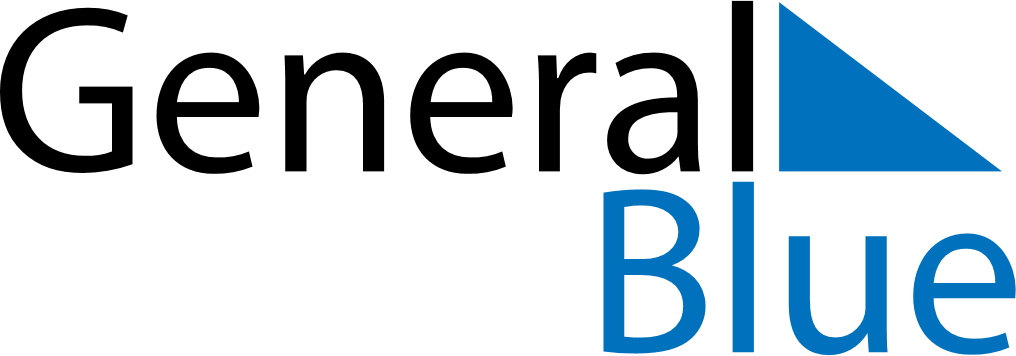 December 2018December 2018December 2018December 2018NorwayNorwayNorwaySundayMondayTuesdayWednesdayThursdayFridayFridaySaturday123456778First Sunday of Advent910111213141415Second Sunday of Advent1617181920212122Third Sunday of Advent2324252627282829Fourth Sunday of AdventChristmas EveChristmas DayBoxing Day3031New Year’s Eve